I CLIMI DELLA TERRA di Gabriella D’AndreaSONO FATTORI DEL 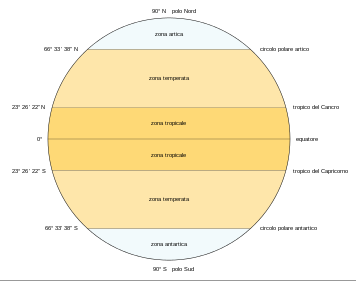           CLIMADOVE?CARATTERISTICHEAMBIENTE ATTIVITA’ UMANE Equatoriale A ridosso dell’EquatoreTemperatura costante durante tutto l’annoPiovosità abbondante e quotidiana. Foresta pluviale:numerose specie animali e vegetaliAgricoltura di piantagione;Allevamento; Sfruttamento degli alberiChe causano:DESERTIFICAZIONE;DEFORESTAZIONE.Tropicale Arido Nelle fasce tra Equatore e Tropici Due stagioni: STAGIONE SECCA E STAGIONE DELLE PIOGGE;Più ci si allontana dall’Equatore più il clima è arido. SAVANADESERTO CALDOQuesti ambienti sono poco adatti alla vita e alle attività umane. TEMPERATO Tre climi temperati: Tra le zone tropicali e le zone polari Temperature né troppo alte né troppo basse;Alternanza delle stagioni;Piovosità distribuita in tutto l’annoLe aree a clima temperato sono le più abitate perché il clima è adatto alla vita dell’uomo. TEMPERATO OCEANICOCoste atlantiche dell’Europa e dell’America del Nord, coste Cina, Giappone e Australia Molto umido;Inverni miti;Estati Fresche;Foreste di latifoglie;pascoli;TEMPERATO CONTINENTALEStati Uniti, Russia, Europa dell’Est: zone distanti dal mare. ESCURSIONE TERMICA: estati torride e inverni gelidi.Foreste di latifoglie;Steppe PraterieTEMPERATO MEDITERRA-NEOCoste del Mar mediterraneo, California, Sud Africa, Australia, Sud America.Estati calde, inverni miti;Piovosità distribuita nelle stagioni intermedie.Macchia mediterranea (Pini, querce, piante aromatiche)SubpolareZone a ridosso dei Circoli Polari. Temperature basse per tutto l’anno. TAIGA: foreste estese di conifere e latifoglieTUNDRA: muschi e licheniAbitano queste zone i Lapponi e gli InuitPolareZone a ridosso dei poli;Temperature basse per tutto l’anno.Ghiacci perenni